	В целях уточнения номенклатуры и объемов запасов материально-технических, продовольственных, медицинских и иных средств администрации города Оби Новосибирской области, создаваемых в целях гражданской обороны, руководствуясь статьями 24, 26 Устава муниципального образования городского округа города Оби Новосибирской области, администрация города Оби Новосибирской области постановляет:1. Внести в номенклатуру и объемы запасов материально-технических, продовольственных, медицинских и иных средств администрации города Оби Новосибирской области, создаваемых в целях гражданской обороны (далее – Номенклатура), утвержденную постановлением администрации города Оби Новосибирской области от 26.04.2022 г. № 375 изменения, изложив Номенклатуру в редакции согласно приложению к настоящему постановлению.2. Отделу по делам гражданской обороны и чрезвычайным ситуациям администрации города Оби Новосибирской области (Тамбовцев А.В.) организовать исполнение настоящего постановления.3. Управлению по вопросам с общественностью, общественной приемной Главы города опубликовать настоящее постановление в газете «Аэро-Сити» и разместить на официальном сайте администрации города Оби Новосибирской области в информационно-телекоммуникационной сети «Интернет».4. Настоящее постановление вступает в силу на следующий день после его официального опубликования. 5. Контроль за исполнением постановления возложить на управляющего делами.Глава города Оби Новосибирской области                                                                     П.В. БуковининФедоров А.Н.8 (38373) 50-989Приложениек постановлениюадминистрации города  ОбиНовосибирской областиот 13.02.2024  № 208Номенклатураи объемы запасов материально-технических, продовольственных, медицинских и иных средств администрации города Оби Новосибирской области, создаваемых в целях гражданской обороны________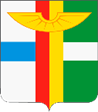 АДМИНИСТРАЦИЯ ГОРОДА ОБИ НОВОСИБИРСКОЙ ОБЛАСТИПОСТАНОВЛЕНИЕот 13.02.2024  № 208 О внесении изменений в постановление администрации города Оби Новосибирской области от 26.04.2022 г. № 375№ п/пНаименованиеЕдиница измеренияНорма на 1 человека в суткиНормативный запас (количество)I. Продовольствие (сухой паек из расчета обеспечения 100 человек на 3 суток)I. Продовольствие (сухой паек из расчета обеспечения 100 человек на 3 суток)I. Продовольствие (сухой паек из расчета обеспечения 100 человек на 3 суток)I. Продовольствие (сухой паек из расчета обеспечения 100 человек на 3 суток)I. Продовольствие (сухой паек из расчета обеспечения 100 человек на 3 суток)1Печенье, галеты, крекерыкилограмм0,371112Консервы мясныекилограмм0,17513Консервы рыбныекилограмм0,12537,54Консервы мясорастительныекилограмм0,26579,55Масло животноекилограмм0,0396Молоко цельное сгущенное с сахаромкилограмм0,06187Сахаркилограмм0,06188Спичкикоробок0,51509Вода питьеваялитр2,5750II. Медицинские средстваII. Медицинские средстваII. Медицинские средстваII. Медицинские средстваII. Медицинские средства10Аптечка для оказания первой помощиштук211Носилки медицинские мягкиештук512Санитарная сумка (укладка)штук2III. Средства связи и оповещенияIII. Средства связи и оповещенияIII. Средства связи и оповещенияIII. Средства связи и оповещенияIII. Средства связи и оповещения13Радиостанция коротковолновая (стационарная)штук114Радиостанция ультракоротковолновая (стационарная)штук115Радиостанция ультракоротковолновая(носимая)штук416Электромегафонштук10IV. Иные средстваIV. Иные средстваIV. Иные средстваIV. Иные средстваIV. Иные средства17Аварийная осветительная установкаштук118Кухня полевая (прицепная)штук119Набор посуды (одноразовая)комплект30020Емкость для воды (200 литров)штук521Палаткаштук1522Столштук1023Стул раскладнойштук4024Электро-сварочный аппаратштук125Спецодежда сварщикаштук126Генератор переноснойштук427Мотопомпаштук428Тепловая пушкаштук429Бензопилаштук130Прицеп автомобильныйштук1